2016大學專業課程英語授課之實踐研討會2016 Conference on EMI Practices in Higher Education主辦單位: 國立成功大學外文系成鷹計畫、雲嘉南區域教學資源中心會場地點：國立成功大學光復校區國際會議廳贊助單位(依字母排序):Presentation titles for the conferenceKeynote speeches:John Adamson/ EMI in Japanese tertiary education: Issues and realities for EAPAnna Mauranen/Re-thinking EMI as English as a Lingua Franca – ELF-MI?Diane Pecorari/ EMI and ESP: A successful marriage?Eun Gyong Kim/EMI in Korean universities of science and technology: Challenges and future directionsInvited speeches:學科內容與語言學習結合教學法的研究與實施: 在地與全球觀點Content and Language Integrated Learning (CLIL): Research and practices from global and local perspectivesWen-hsien Yang, National Kaohsiung University of Hospitality and Tourism, Department of Applied English楊文賢，國立高雄餐旅大學應用英語系Development of the multi-modular social-cultural based English for Medical Purposes (EMP) program in NCKU Antonio Cheung, Department of Pharmacology and Institute of Basic Medical Sciences, College of Medicine, National Cheng Kung University張雋曦，國立成功大學醫學院藥理學暨基礎醫學研究所專業科目全英語授課及其缺憾EMI and its discontents Yinghuei Chen, Dean of College of Humanities & Social Sciences/ the International College, Asia University陳英輝，亞洲大學外文系教授兼人文學院院長大學數學英語教學經驗談Experience sharing in using English as the instructional medium in a college mathematics courseYao Lin Ong, Chang Jung Christian University/ Graduate School of Business and Operations Management翁耀臨，長榮大學/經營管理研究所反思由內而外：創意批判思考靈動之教與學Reflection from Within: Creative and Critical Thinking-inspired Teaching and LearningHsiao Ling Chung, Institute of Creative Industries Design, National Cheng Kung University仲曉玲，成大創意產業設計研究所專業科目全英語授課之經驗分享  English-taught Program in Taiwan: the case of Tamkang University Lanyang CampusShan Ju Christine Chi, Department of International Tourism Management, Tamkang University Lanyang Campus紀珊如，淡江大學蘭陽校園國際觀光管理學系大學專業課程英語授課之導入時機與策略探討：以一所北部公立大學為例 Exploring the Timing and Strategies of Implementing EMI in Higher Education: A Case Study of a Public University in Northern TaiwanShao Joyce Chin / Jen Chen, The Language Training & Testing Center金韶/陳靜慧教授全英語專業通識課程的挑戰Challenges of Teaching EMI Courses in the General Education Program Shin-yi Lee, Institute of Art Studies, National Cheng Kung University李欣怡，國立成功大學藝術研究所2014教育部 大學專業領域全英語授課種子教師培訓計畫：三學期過後EMI Professional Development: Three Semesters after the EMI@UCI ProgramHuey-nah Cindy Chou, Joint Appointment Associate Professor, Center for General Education and International School of Technology and ManagementSpecial Assistant , Office of the President周惠那，逢甲大學通識教育中心/國際科技與管理學院合聘副教授 兼校長特助Chapter Speeches:(Book Title: English as a Medium of Instruction in Higher Education: Implementations & classroom practices in Taiwan)Chapter 1. Overview of EMI development, Wenli Tsou and Shin-Mei Kao, National Cheng Kung University高實玫/鄒文莉，國立成功大學Chapter 2. Vertical integration of EMI courses in a medical curriculum, Mei-Ling Tsai and Paul Saunders, National Cheng Kung University蔡美玲/孫保羅，國立成功大學Chapter 3. Creating an EMI program in International finance and business management,Min-Yu Li and Tsung-Che Wu, Chang Jung Christian University 李敏瑜/吳宗哲，長榮大學Chapter 4. Instructional language use in environmental science, Fay Chen, National Cheng Kung University陳慧琴，國立成功大學Chapter 5. Classroom interaction in engineering, Wenli Tsou, National Cheng Kung University鄒文莉，國立成功大學Chapter 6. Higher-level thinking skills in business & HR, Charles Jeremy Sykes, National Taiwan University of Science and TechnologyShao-Ming Wu, Chief Operating Officer, ETS TOEIC CMD Taiwan, Chun Shin Limited師耶利米，國立台灣科技大學語言中心專任教師吳紹銘，ETS台灣區總代理 忠欣股份有限公司營運長Chapter 7. Instructional activities that motivate learners in tourism, Chiou-Lan Chern and Mei-Lan Lo, National Taiwan Normal University陳秋蘭/羅美蘭，國立臺灣師範大學Chapter 8. Use of authentic materials in law, Jason Tien Chou, National Kaohsiung First University of Science and Technology周天，國立高雄第一科技大學Chapter 9. Developing Glocolized Materials for EMI Courses in Humanities, Shin-Mei Kao, National Cheng Kung UniversityHsin-Tien Liao, National Taiwan University of Arts高實玫，國立成功大學/廖新田，國立臺灣藝術大學Chapter 10. EMI Teacher Training Programs in Taiwan, Cynthia Tsui, National Chengchi University崔正芳，國立政治大學Chapter 11. A Survey Study on the Issues of EMI Course Evaluation, Yu-Ting Kao and Wenli Tsou, National Cheng Kung University高郁婷/鄒文莉，國立成功大學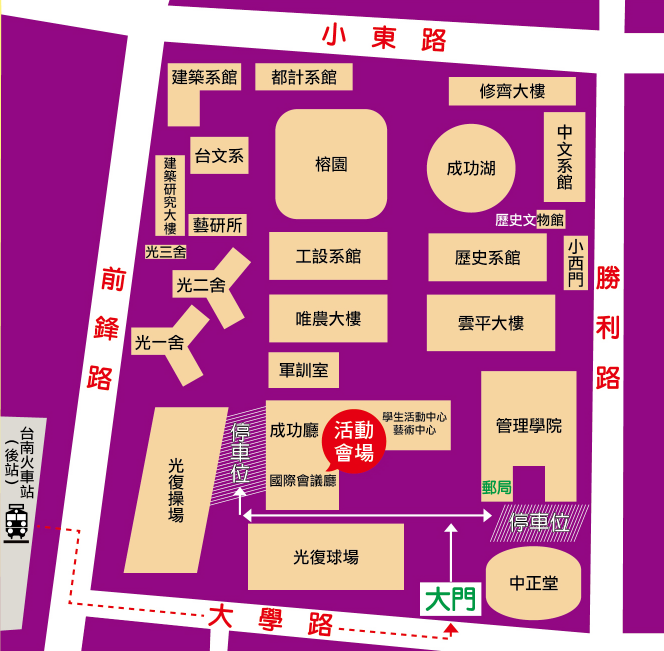 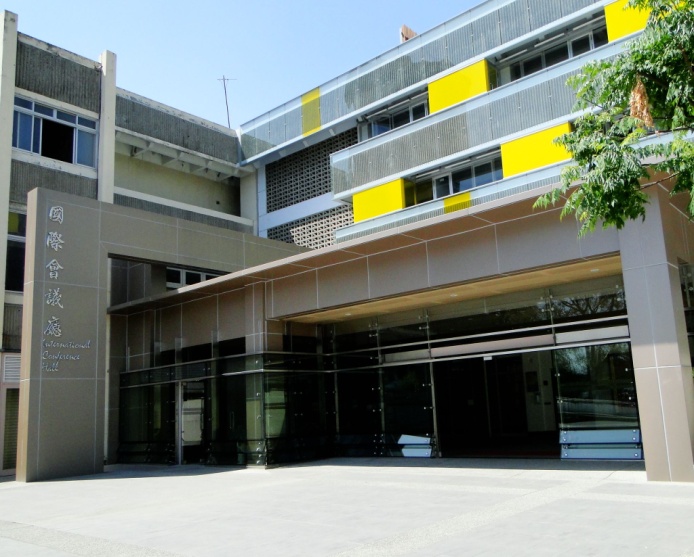 10/29 (Sat.)10/29 (Sat.)10/30 (Sun.)10/30 (Sun.)9:30~9:50RegistrationRegistrationRegistration Registration 10:00~10:10Welcome SpeechesWelcome SpeechesWelcome SpeechesWelcome Speeches10:10~11:00Keynote Speech: John Adamson Chair:曹逢甫Keynote Speech: John Adamson Chair:曹逢甫Keynote Speech: Diane Pecorari Chair:李振清Keynote Speech: Diane Pecorari Chair:李振清11:10~12:00Keynote Speech: Anna MauranenChair:張武昌Keynote Speech: Anna MauranenChair:張武昌Keynote Speech: Eun Gyong KimChair:王旭Keynote Speech: Eun Gyong KimChair:王旭12:10~13:30Lunch (1F多功能廳)Lunch (1F多功能廳)Lunch (1F多功能廳)Lunch (1F多功能廳)13:30~14:301st Room2nd Room 1st Room 2nd Room 13:30~14:30Moderator:陳純音Moderator:葉修文Moderator:黃美金 Moderator: 劉顯親13:30~14:30楊文賢Chapter 1 :高實玫/鄒文莉翁耀臨Chapter 3 :李敏瑜/吳宗哲Chapter 4 :陳慧琴Chapter 5 :鄒文莉李欣怡Chapter 9 :高實玫14:30~15:30Moderator: 孫于智Moderator:廖美玲Moderator:劉怡君Moderator: 劉慶剛14:30~15:30張雋曦Chapter 2 :蔡美玲Chapter 6 : Jeremy Sykes Chapter 8 :周天紀珊如Chapter 7 :陳秋蘭/羅美蘭周惠那Chapter 10 :崔正芳15:30~15:50Tea Break Tea Break Tea Break Tea Break 15:50~16:50Moderator: 林茂松Moderator: 吳紹銘Moderator: 沈添鉦Moderator: 李思穎15:50~16:50陳英輝 仲曉玲金韶/陳靜慧Chapter 11 :高郁婷15:50~16:50Face to FaceFace to FaceFace to FaceFace to Face16:50~17:00Have a Great Evening!Have a Great Evening!Closing Ceremony (1st Room)Closing Ceremony (1st Room)